School Closure Daily Planning- Crystal Class - Sp 4 Week 2DATEReadingWritingMathematicsTopicTuesday2.3.21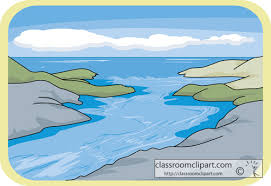 Non-chronological report RiversRe-read the text from  yesterday. Annotate on the text thinking about how it should sound to the audience like we do in class. Can you read it to someone in your family?Give a performance.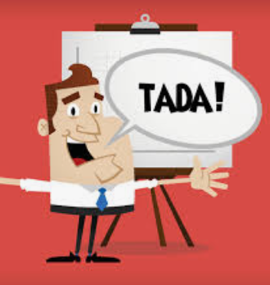 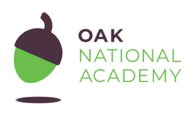 To practise adverbial complex sentencesIn this lesson, we will learn how to spell words containing the prefixes 'il', 'im', 'in' and 'ir' meaning 'not'.https://classroom.thenational.academy/lessons/to-practise-adverbial-complex-sentences-6mt32r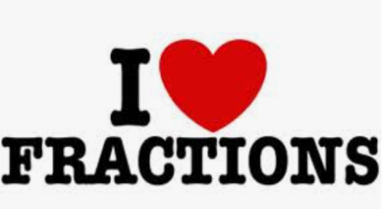 Improper fractions to mixed numbersVideohttps://vimeo.com/498991812Teaching slideshttps://resources.whiterosemaths.com/wp-content/uploads/2021/01/Spr5.4.5-Improper-fractions-to-mixed-numbers.pptxTrue or Falsehttps://resources.whiterosemaths.com/wp-content/uploads/2020/01/T-or-F-Year-5-Spring-B2-S2-Improper-fractions-to-mixed-numbers.pdfActivityhttps://resources.whiterosemaths.com/wp-content/uploads/2019/12/Y5-Spring-Block-2-WO2-Improper-to-mixed-numbers-2019.pdfAnswershttps://resources.whiterosemaths.com/wp-content/uploads/2020/08/Y5-Spring-Block-2-ANS2-Improper-to-mixed-numbers-2019.pdf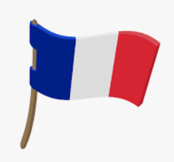 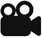 https://www.loom.com/share/07462b5356214744bc4be155c175dab6Go through the PPT.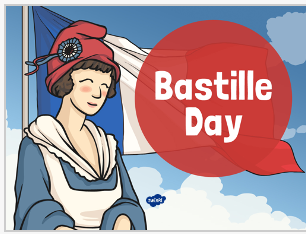 What 5 things have you learnt about Bastille Day?Now, complete the quiz.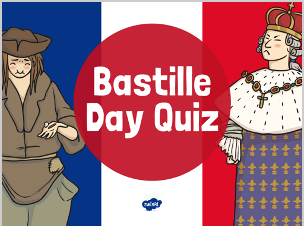 Geography ideas: https://www.natgeokids.com/uk/?s=rivers&post_type= https://www.bbc.co.uk/bitesize/search?q=rivers English ideas: https://www.literacyshed.com/story-starters.htmlOnline dictionary -https://kids.wordsmyth.net/we/Pobble 365 Writing activities https://www.pobble365.com/Maths ideas:
Pixl –practise tables using the AppNrich -https://nrich.maths.org/primaryWorksheets to practise tables: http://www.snappymaths.com/Keeping active:Cosmic kids yoga –mainly on Youtube check with an adultGoNoodle -https://app.gonoodle.com/The Woodland trust - https://www.woodlandtrust.org.uk/support-us/act/your-school/resources/Joe Wicks daily work outCBBC: has lots of programmes from ‘Horrible Histories’ to ‘Operation Ouch’